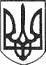 РЕШЕТИЛІВСЬКА МІСЬКА РАДАПОЛТАВСЬКОЇ ОБЛАСТІВИКОНАВЧИЙ КОМІТЕТПРОТОКОЛчергового засідання виконавчого комітету29 травня 2020 року                                                                                         № 22Кількісний склад виконавчого комітету - 10 осіб.Присутні - 8 членів виконавчого комітету:Дядюнова О.А.- секретар міської ради, головуюча;Малиш Т.А. - керуючий справами, секретар;Члени виконавчого комітету:Гайдар В.М., Гладкий І.С., Радість Н.А., Романько М.О., Сивинська І.В.,  Шинкарчук Ю.С.Відсутні - 2 члени виконавчого комітету: Вакуленко Н.В., Сорока О.М.Запрошені: 	Колотій Н.Ю. - начальник відділу з юридичних питань та управління комунальним майном, Костогриз А.М. - начальник відділу освіти,    Мірошник О.О.- начальник відділу організаційно-інформаційної роботи, документообігу та управління персоналом, Момот С.Г. - начальник відділу бухгалтерського обліку, звітності та адміністративно-господарського забезпечення, Оверченко К.Г. - начальник відділу земельних ресурсів та охорони навколишнього середовища, Онуфрієнко В.Г. - начальник фінансового відділу,  Приходько О.В. - начальник відділу архітектури, містобудування та надзвичайних ситуацій, Романов А.Л. - начальник відділу економічного розвитку, торгівлі та залучення інвестицій, Танько Л.Г. - головний спеціаліст відділу сім’ї, молоді та соціального захисту населення, Тищенко С.С. - начальник відділу житлово-комунального господарства, транспорту, зв’язку та з питань охорони праці, Тітік М.С. - начальник відділу культури, молоді, спорту та туризму.Порядок денний:1.  Про взяття на квартирний облік дитини, позбавленої батьківського піклування.Доповідає: Тищенко С.С. - начальник відділу житлово-комунального господарства, транспорту, зв'язку та з питань охорони праці.2. Про погодження режиму роботи АГЗП № 24 з магазином ТОВ „Надежда Ритейл 2017”.Доповідає: Романов А.Л. - начальник відділу економічного розвитку, торгівлі та залучення інвестицій.3. Про затвердження Регламенту виконавчого комітету Решетилівської міської ради.Доповідає: Малиш Т.А. - керуючий справами виконавчого комітету.4. Різне.	Дядюнова О.А. - секретар міської ради, запропонувала проголосувати за порядок денний за основу.Результати голосування: „за” - 8, „проти”- немає,  „утримались”- немає.	Дядюнова О.А. - секретар міської ради, запропонувала включити до порядку денного питання: ,,Про затвердження списку кандидатів на нагородження стипендією міського голови в галузі освіти для обдарованих дітей Решетилівської міської ради”.	Доповідає: Костогриз А.М. - начальник відділу освіти.Результати голосування: „за” - 8, „проти”- немає,  „утримались”- немає.	Дядюнова О.А. - секретар міської ради, запропонувала включити до порядку денного питання: ,,Про взяття на квартирний облік гр. Охрея А.В.”	Доповідає: Тищенко С.С. – начальник відділу житлово-комунального господарства, транспорту, зв’язку та з питань охорони праці.Результати голосування: „за” - 8, „проти”- немає,  „утримались”- немає.	Дядюнова О.А. - секретар міської ради, запропонувала включити до порядку денного питання: ,,Про розгляд звернення директора Решетилівського КП „Водоканал”.	Доповідає: Тищенко С.С. – начальник відділу житлово-комунального господарства, транспорту, зв’язку та з питань охорони праці.Результати голосування: „за” - 8, „проти”- немає,  „утримались”- немає.	Дядюнова О.А. - секретар міської ради, запропонувала включити до порядку денного питання: ,,Про виготовлення проектно-кошторисної документації „Капітальний ремонт внутрішньо квартальних проїздів з благоустроєм території житлових будинків № 9, 11 по вулиці Старокиївська у місті Решетилівка Полтавської області”.	Доповідає: Приходько О.В. – начальник  відділу архітектури, містобудування та надзвичайних ситуацій.Результати голосування: „за” - 8, „проти”- немає,  „утримались”- немає.	 Дядюнова О.А. - секретар міської ради, запропонувала включити до порядку денного питання: ,,Про визнання таким, що втратило чинність рішення виконавчого комітету Решетилівської міської ради від 29.06.2017 року № 152 ,,Про дозвіл на отримання паспорта прив’язки тимчасових споруд”.	Доповідає: Приходько О.В. – начальник  відділу архітектури, містобудування та надзвичайних ситуацій.Результати голосування: „за” - 8, „проти”- немає,  „утримались”- немає.	 Дядюнова О.А. - секретар міської ради, запропонувала включити до порядку денного питання: ,,Про затвердження проектно-кошторисної документації на влаштування системи автоматичної пожежної сигналізації в приміщеннях опорного закладу „Решетилівський ліцей імені І.Л. Олійника Решетилівської міської ради”, розташованого за адресою:  м. Решетилівка вул. Покровська, 37”.	Доповідає: Любиченко М.В. - спеціаліст І категорії відділу архітектури, містобудування та надзвичайних ситуацій.Результати голосування: „за” - 8, „проти”- немає,  „утримались”- немає.	Дядюнова О.А. - секретар міської ради, запропонувала проголосувати за порядок денний в цілому.Результати голосування: „за” - 8, „проти”- немає,  „утримались”- немає.Порядок денний прийнятий в цілому одноголосно.1. СЛУХАЛИ: Тищенка С.С. – начальника відділу житлово-комунального господарства, транспорту, зв’язку та з питань охорони праці, який розглянувши лист Решетилівської районної державної адміністрації від 12.05.2020 року № 1-39/46, запропонував взяти на квартирний облік гр.С. **.**.**** року народження, який виховується в прийомній сім’ї гр.М. за адресою: пров. *****, ** м. ***** Полтавської області та внести до списку позачергового отримання житла під № 35, як дитину, позбавлену батьківського піклування.ВИРІШИЛИ: Проєкт рішення № 102 прийняти як рішення виконавчого комітету (додається).Результати голосування: „за” - 8, „проти”- немає,  „утримались”- немає.2. СЛУХАЛИ: Романова А.Л. - начальника відділу економічного розвитку, торгівлі та залучення інвестицій, який розглянувши заяву і подані документи щодо погодження режиму роботи об’єкту сфери торгівлі – АГЗП № 24 з магазином від ТОВ „Надежда Ритейл 2017”, запропонував:1. Погодити режим роботи АГЗП № 24 з магазином ТОВ „Надежда Ритейл 2017”, розташованого за адресою: вул. Полтавська, 143,                         м. Решетилівка Решетилівського району Полтавської області: робочі дні – понеділок-неділя з 00:00 до 24:00, цілодобово;обідня перерва – без обідньої перерви; вихідні дні – без вихідних днів.2. Зобов’язати ТОВ „Надежда Ритейл 2017” неухильно дотримуватися обмежень щодо торгівлі алкогольними напоями усіх видів в період після 22:00 до 07:00 відповідно до встановленої заборони згідно рішення Решетилівської міської ради від 23.05.2019 № 570-17-VІІ „Про заборону продажу пива (крім безалкогольного), алкогольних, слабоалкогольних напоїв, вин столових суб’єктами господарювання (крім закладів ресторанного господарства) на території Решетилівської міської об’єднаної територіальної громади”.3. Зобов’язати ТОВ „Надежда Ритейл 2017” дотримуватися правил торгівлі, санітарної та пожежної безпеки, належним чином прибирати прилеглу (закріплену) територію до закладу торгівлі, інформувати покупців про культуру споживання.ВИРІШИЛИ: Проєкт рішення № 103 прийняти як рішення виконавчого комітету (додається).Результати голосування: „за” - 8, „проти”- немає,  „утримались”- немає.3. СЛУХАЛИ:	 Малиш Т.А. - керуючого справами, яка запропонувала:	 1. Затвердити Регламент виконавчого комітету Решетилівської міської ради (додається).	2. Рішення виконавчого комітету Решетилівської міської ради від 30.01.2018 року № 13 ,,Про затвердження Регламенту виконавчого комітету Решетилівської міської ради” визнати таким, що втратило чинність. ВИРІШИЛИ: Проєкт рішення № 104 прийняти як рішення виконавчого комітету (додається).Результати голосування: „за” - 8, „проти”- немає,  „утримались”- немає.4. СЛУХАЛИ:	Костогриз А.М. - начальника відділу освіти, яка враховуючи протокольне рішення комісії із визначення кандидатів на здобуття стипендії міського голови в галузі освіти для обдарованих дітей Решетилівської міської ради від 26.05.2020 року № 1, запропонувала:1. Затвердити список кандидатів на нагородження стипендією міського голови в галузі освіти для обдарованих дітей  Решетилівської  міської  ради за напрямками:1) у навчальній та науково-дослідницькій діяльності: Трапезніков Станіслав Олександрович, учень 10 класу Опорного закладу „Решетилівський ліцей імені І.Л. Олійника Решетилівської міської ради”; 2) у  галузі мистецтва та культури:Стешенко Юлія Володимирівна, вихованка Будинку дитячої та юнацької творчості Решетилівської міської ради;3) у галузі спорту:Божко Владислав Павлович, вихованець Решетилівської дитячо-юнацької спортивної школи Решетилівської міської ради. 2. Відділу освіти виконавчого комітету (Костогриз А.М.) подати у відділ бухгалтерського обліку, звітності та адміністративно-господарського забезпечення документи стипендіатів відповідно до п. 5 Положення про стипендію міського голови в галузі освіти для обдарованих дітей Решетилівської міської ради.	3. Відділу бухгалтерського обліку, звітності та адміністративно-господарського забезпечення (Момот С.Г.) здійснювати виплату стипендії відповідно до п.10 Положення про стипендію міського голови в галузі освіти для обдарованих дітей Решетилівської міської ради. ВИРІШИЛИ: Проєкт рішення № 105 прийняти як рішення виконавчого комітету (додається).Результати голосування: „за” - 8, „проти”- немає,  „утримались”- немає.	5. СЛУХАЛИ:	Тищенка С.С. - начальника відділу житлово-комунального господарства, транспорту, зв’язку та з питань охорони праці, який розглянувши подані документи гр. Охрея А.В., запропонував взяти на квартирний облік гр. Охрея Андрія Валерійовича, **.**.**** року народження, який проживає за адресою вул. *****, ** с. *****Решетилівського району Полтавської області з сім’єю:	- Охрей Олена Олегівна, **.**.**** р. н. - дружина,	- Охрей Дмитро Андрійович, **.**.**** р. н. - синта внести до загальної черги громадян, які потребують поліпшення житлових умов.ВИРІШИЛИ: Проєкт рішення № 106 прийняти як рішення виконавчого комітету (додається).Результати голосування: „за” - 8, „проти”- немає,  „утримались”- немає.6. СЛУХАЛИ:	Тищенка С.С. - начальника відділу житлово-комунального господарства, транспорту, зв’язку та з питань охорони праці, який  розглянувши звернення директора Решетилівського КП „Водоканал” Козубського О.Ю. від 04.05.2020 року № 104, запропонував:	1. Звернення директора Решетилівського КП „Водоканал” Козубського О.Ю, щодо підвищення тарифу на послугу централізованого водопостачання для населення до 15,60 грн. за 1 м3,  взяти до відома.2. Залишити  тариф  на послугу централізованого водопостачання  для населення в розмірі 9,60 грн. за 1 м3.	3. Фінансовому відділу виконавчого комітету Решетилівської міської ради  передбачити  в  міському  бюджеті кошти на відшкодування  різниці між діючим тарифом та розміром економічно обґрунтованого тарифу в розмірі 15,60 грн. за 1 м3. ВИРІШИЛИ: Проєкт рішення № 107 прийняти як рішення виконавчого комітету (додається).Результати голосування: „за” - 8, „проти”- немає,  „утримались”- немає.7. СЛУХАЛИ:	 Приходька О.В. – начальника  відділу архітектури, містобудування та надзвичайних ситуацій, який запропонував:	1. Виступити замовником на виготовлення проектно-кошторисної документації „Капітальний ремонт внутрішньоквартальних проїздів з благоустроєм території житлових будинків № 9, 11 по вулиці Старокиївська у місті Решетилівка Полтавської області”.2. Замовлення на виготовлення проектно-кошторисної документації здійснити серед спеціалізованих проектних організацій з врахуванням вимог діючих будівельних норм і правил.ВИРІШИЛИ: Проєкт рішення № 108 прийняти як рішення виконавчого комітету (додається).Результати голосування: „за” - 8, „проти”- немає,  „утримались”- немає.8. СЛУХАЛИ:	 Приходька О.В. – начальника  відділу архітектури, містобудування та надзвичайних ситуацій, який розглянувши заяву Верховод Каріне Жоріковни від 28.05.2020 року, запропонував:	 1. Визнати таким, що втратило чинність рішення виконавчого комітету Решетилівської міської ради від 29.06.2017 року №152 „Про дозвіл на отримання паспорта прив’язки тимчасових споруд”.2. Анулювати паспорта прив’язки тимчасових споруд від 16.11.2017 року:1) № 01-01/17 „Тимчасова споруда (ТС) для провадження підприємницької діяльності (торгівля) по вул. Покровська в м. Решетилівка”;2) № 01-02/17 „Тимчасова споруда (ТС) для провадження підприємницької діяльності (торгівля) по вул. Покровська в м. Решетилівка”;3) № 01-03/17 „Тимчасова споруда (ТС) для провадження підприємницької діяльності (торгівля) по вул. Покровська в м. Решектилівка”;4) № 01-04/17 „Тимчасова споруда (ТС) для провадження підприємницької діяльності (торгівля) по вул. Покровська в м. Решетилівка”.ВИРІШИЛИ: Проєкт рішення № 109 прийняти як рішення виконавчого комітету (додається).Результати голосування: „за” - 8, „проти”- немає,  „утримались”- немає.9. СЛУХАЛИ:	 Любиченка М.В. - спеціаліста І категорії відділу архітектури, містобудування та надзвичайних ситуацій, який запропонував затвердити проектно-кошторисну документацію на влаштування системи автоматичної пожежної сигналізації в приміщеннях опорного закладу „Решетилівський ліцей імені І.Л. Олійника Решетилівської міської ради”, розташованого за адресою: м. Решетилівка вул. Покровська, 37, зі зведеним кошторисним розрахунком вартості будівництва у сумі 775,879 тис. грн., в тому числі:будівельні роботи - 567,993 тис.грн;інші витрати - 207,886 тис.грн.ВИРІШИЛИ: Проєкт рішення № 110 прийняти як рішення виконавчого комітету (додається).Результати голосування: „за” - 8, „проти”- немає,  „утримались”- немає.10. РІЗНЕ.Секретар міської ради                                                             О.А. ДядюноваКеруючий справами                                                                 Т.А.Малиш